Изх. № 19285/18.12.2018 г.ДО „ГОРДИЛ” ООДгр. София, п.к. 1505ж.к. Суха Рекабл. 208, вх. Б, партер ЕИК 131370988тел. 02 846 8620ДО „МИЛЕНИУМ ДХД” ООДгр. София, ж.к. „Гео Милев” ул. „Едисон“ № 23-25ЕИК 131276349тел. 02 872 2919ДО „ЕКСПРЕС ЛИФТ СЕРВИЗ” ООДгр. София, кв. „Гео Милев“ул. „Хубавка“ № 4, ет. 1ЕИК 020265561тел. 02 871 0019ПОКАНАза участие в процедура на пряко договаряне с определени лица за възлагане на обществена поръчка с предмет: „Абонаментно обслужване на асансьорни уредби в обекти на ИА „Военни клубове и военно-почивно дело“ – Териториален отдел - София.УВАЖАЕМИ ДАМИ И ГОСПОДА,На основание чл. 182, ал. 1, т. 2 от Закона за обществените поръчки (ЗОП), Изпълнителна агенция „Военни клубове и военно-почивно дело”, Ви отправя настоящата покана за участие в процедура на пряко договаряне за възлагане на обществена поръчка с предмет: „Абонаментно обслужване на асансьорни уредби в обекти на ИА „Военни клубове и военно-почивно дело“ – Териториален отдел - София.ПРИ СЛЕДНИТЕ УСЛОВИЯ:РАЗДЕЛ І. ПРЕДМЕТ НА ПОРЪЧКАТА:„Абонаментно обслужване на асансьорни уредби в обекти на ИА „Военни клубове и военно-почивно дело“ – Териториален отдел - София.РАЗДЕЛ ІІ. УСЛОВИЯ ЗА ИЗПЪЛНЕНИЕ НА ПОРЪЧКАТА:1. Срок за изпълнение на поръчката: 24 (двадесет и четири) месеца, считано от датата на сключване на договора.Забележка:  Договорът влиза в сила от датата на подписването и извеждането му в деловодната ститема.2. Място за изпълнение на поръчката:1.	хотел „Олимп” - к.к. „Боровец”2.	ПС „Боровец” - к.к. „Боровец”3.	хотел „Шипка”, гр. София – гр. София, бул. „Ген. Тотлебен” № 34 А3. Прогнозна стойност на обществената поръчка: Абонаментно обслужване на асасьорни уредби с прогнозна до до 40 000,00 лв. (четиридесет хиляди) лева без ДДС, разпределена както следва:- до 10 000,00 (десет хиляди) лева без ДДС за месечен абонамент - до 30 000,00 (тридесет хиляди) лева без ДДС за резервни части4. Начин на плащане: плащането се извършва по банков път, в български лева, в срок до 30 (тридесет) дни от представяне на фактура – оригинал и протокол за извършена услуга, подписан от представители на Изпълнителя и Възложителя.РАЗДЕЛ ІІІ. ТЕХНИЧЕСКА СПЕЦИФИКАЦИЯ Изисквания за изпълнение на услугата:Обем от дейности:Еднократен оглед и профилактика при стартиране на договора. Извършване на необходимите ремонти, констатирани при началната профилактика, за привеждане на съоръжението в техническа изправност.Ежемесечен технически преглед и обслужване за периода на експлоатация. Абонаментното техническото обслужване включва:повдигателен механизъм - поддържане на необходимото ниво и периодична подмяна на маслото; съблюдаване на правилното функциониране на спирачките и при необходимост тяхната настройка, проверка на фрикционните шайби, ролки, лагери и др.;направляващи релси - периодично смазване и проверка на свързващите планки;носещи въжета - проверка за линейно удължаване, изтъняване, скъсани нишки и др.;захранващо табло, табло за управление, кабина и етажни бутониери - проверка състоянието на комуникационната апаратура, подмяна на изгорели крушки.шахтови врати - проверка на правилното им действие и настройка;скоростен ограничител и захранващ механизъм;осветление на шахта и кабина;ежемесечно профилактично техническо обслужване - в присъствието на представител на възложителя, изготвяне на двустранни протоколи за констатираното състояние на съоръжението.Време за реакция при подаване сигнал за повреда - до 90 минути, седем дни в седмицата, включително в празнични и почивнидни.Време за реакция при подаване сигнал за спешна заявка /заседнали хора или стока/ - до 30 минути, седем дни в седмицата, включително в празнични и почивни дни.Време за отстраняване на констатирана неизправност, при наличие на резервни части, материали и консумативи - до 4 (четири)часа.Време за отстраняване на констатирана неизправност, при при необходимост от доставка на резервни части, материали и консумативи - от 24 (двадесет и четири) часа до 72 (седемдесет и два) часа.Гаранционен срок на извършения ремонт - не по-малък от 12 месеца.Изисквания към кандидатите:При извършване на абонаментното обслужване следва да се спазват изискванията на Наредбата за безопасната експлоатация и техническия надзор на асансьори /обн. ДВ. бр. 33 от 11.04.2003 г./, Директива 95/16/ЕО на Европейския Парламент и Съвета от 29 юни 1995 г. за сближаване законодателствата на държавите-членки относно асансьорите, Наредба № 3/9.06.2004г. за устройството на електрическите уредби и електропроводните линии, изискванията за безопасни и здравословни условия на труд, изискванията за противопожарна безопасност, изискванията на Наредба № 3/17.01.2001 г. за условията и реда за придобиване на правоспособност за упражняване на професията “Монтьор по монтиране, поддържане и ремонтиране на асансьори” и всички нормативни актове, регулиращи поддръжката на асансьорните уредби.Забележка:Необходимостта от влагане на резервни части се отразява в констативен протокол, подписан от изпълнителя и упълномощено лице от възложителя.За необходимите резервни части, изпълнителят предоставя оферта.Влагане на резервни части се извършва след одобрение на представената оферта от възложителя или упълномощено от него лице.РАЗДЕЛ IV. ИЗИСКВАНИЯ КЪМ УЧАСТНИЦИТЕ. КРИТЕРИИ ЗА ПОДБОР.1. ОБЩИ ИЗИСКВАНИЯУчастник в процедурата за възлагане на обществена поръчка може да бъде всяко българско или чуждестранно физическо или юридическо лице или техни обединения, както и всяко друго образувание, което има право да изпълнява строителство, доставки или услуги съгласно законодателството на държавата, в която то е установено. Клон на чуждестранно лице може да е самостоятелен участник в процедурата, ако може самостоятелно да подава оферта и да сключва договор съгласно законодателството на държавата, в която е установен. Участник не може да бъде отстранен от процедурата на основание на неговия статут или на правната му форма, когато той или участниците в обединението имат право да предоставят съответната услуга, доставка или строителство в държавата членка, в която са установени. 1.1. Свързани лицаСвързани лица по смисъла на §2, т.45 от ДР на ЗОП не могат да бъдат самостоятелни участници в процедурата за една и съща обособена позиция.1.2. ПодизпълнителиУчастниците посочват в заявленията подизпълнителите и дела от поръчката, който ще им възложат, ако възнамеряват да използват такива. В този случай те трябва да представят доказателство за поетите от подизпълнителите задължения. За подизпълнителите не трябва да са налице основания за отстраняване от процедурата. Възложителят изисква замяна на подизпълнител, когато за него са налице основания за отстраняване. Независимо от възможността за използване на подизпълнители, отговорността за изпълнение на договора за обществена поръчка по съответната обособена позиция е на изпълнителя.Замяна или включване на подизпълнител по време на изпълнение на договор за обществена поръчка се допуска по изключение, когато възникне необходимост, ако за новия подизпълнител не са налице основанията за отстраняване в процедурата. При замяна или включване на подизпълнител, изпълнителят представя на възложителя всички документи, които доказват, че за новия подизпълнител не са налице основанията за отстраняване от процедурата.1.3. Представителство на участницитеУчастниците-юридически лица се представляват от законните си представители или от лица, специално упълномощени за участие в процедурата, което се доказва с оригинално пълномощно или нотариално заверено копие на пълномощно.2. ИЗИСКВАНИЯ ЗА ЛИЧНОТО СЪСТОЯНИЕ НА УЧАСТНИЦИТЕ 2.1 Основания за отстраняване2.1.1. Не се допуска до участие в процедурата и се отстранява участник, за когото е налице някое от обстоятелствата по чл. 54, ал. 1, т. 1-7 от ЗОП, а именно: 	1) Осъден е с влязла в сила присъда, освен ако е реабилитиран, за престъпление по чл. 108а, чл. 159а - 159г, чл. 172, чл. 192а, чл. 194 - 217, чл. 219 - 252, чл. 253 - 260, чл. 301 - 307, чл. 321, 321а и чл. 352 - 353е от Наказателния кодекс;   2) Осъден е с влязла в сила присъда, освен ако е реабилитиран, за престъпление, аналогично на тези по подт. 1), в друга държава членка или трета страна;  3) Има задължения за данъци и задължителни осигурителни вноски по смисъла на чл.162, ал.2, т.1 от Данъчно-осигурителния процесуален кодекс и лихвите по тях, към държавата и към общината по седалището на възложителя и на участника, или аналогични задължения, установени с акт на компетентен орган, съгласно законодателството на държавата, в която участникът е установен, освен ако е допуснато разсрочване, отсрочване или обезпечение на задълженията или задължението е по акт, който не е влязъл в сила; 4) Налице е неравнопоставеност в случаите по чл. 44, ал. 5 от ЗОП; 5) Установено е, че участникът:а) е представил документ с невярно съдържание, свързан с удостоверяване липсата на основания за отстраняване или изпълнението на критериите за подбор;б) не е предоставил изискваща се информация, свързана с удостоверяване липсата на основания за отстраняване или изпълнението на критериите за подбор.6) Установено е с влязло в сила наказателно постановление или съдебно решение, нарушение на чл. 61, ал. 1, чл. 62, ал. 1 или 3, чл. 63, ал. 1 или 2, чл. 118, чл. 128, чл. 228, ал. 3, чл. 245 и чл. 301 - 305 от Кодекса на труда или чл. 13, ал. 1 от Закона за трудовата миграция и трудовата мобилност или аналогични задължения, установени с акт на компетентен орган, съгласно законодателството на държавата, в която участникът е установен;7) Когато е налице конфликт на интереси, който не може да бъде отстранен.„Конфликт на интереси“ е налице, когато възложителят, негови служители или наети от него лица извън неговата структура, които участват в подготовката или възлагането на обществената поръчка или могат да повлияят на резултата от нея, имат интерес, който може да води до облага по смисъла на чл. 54 от Закона за противодействие на корупцията и за отнемане на незаконно придобитото имущество и за който би могло да се приеме, че влияе на тяхната безпристрастност и независимост във връзка с възлагането на обществената поръчка.Участниците са длъжни да уведомят писмено възложителя в 3-дневен срок от настъпване на някое от гореизброените обстоятелства или обстоятелствата по т. 2 от настоящия раздел. Уведомлението се адресира и подава до възложителя, който съответно го предава на комисията, назначена за разглеждане на офертите. Когато комисията е предала на възложителя доклада от своята работа и документите към него по чл. 106, ал. 1 от ЗОП, възложителят връща на комисията доклада с указания за отразяване на новонастъпилите обстоятелства.Съобразно чл. 54, ал. 2 от ЗОП, изискванията на подт. 1), 2)  и 7) се отнасят за: - лицата, които представляват участника;- членовете на управителни и надзорни органи;- други лица, които имат правомощия да упражняват контрол при вземането на решения от тези органи. Това са лица със статут, който им позволява да влияят пряко върху дейността на предприятието по начин, еквивалентен на този, валиден за представляващите го лица, членовете на управителните или надзорните органи.Лицата, които представляват участника и членовете на управителни и надзорни органи по смисъла на чл. 54, ал. 2 от ЗОП, са: 1. при събирателно дружество – лицата по чл. 84, ал. 1 и чл. 89, ал. 1 от Търговския закон;2. при командитно дружество – неограничено отговорните съдружници по чл. 105 от Търговския закон;3. при дружество с ограничена отговорност – лицата по чл. 141, ал. 1 и 2 от Търговския закон, а при еднолично дружество с ограничена отговорност – лицата по чл. 147, ал. 1 от Търговския закон;4. при акционерно дружество – лицата по чл. 241, ал. 1, чл. 242, ал. 1 и чл. 244, ал. 1 от Търговския закон;5. при командитно дружество с акции – лицата по чл. 256 във връзка с чл. 244, ал. 1 от Търговския закон;6. при едноличен търговец – физическото лице-търговец;7. при клон на чуждестранно лице – лицето, което управлява и представлява клона или има аналогични права съгласно законодателството на държавата, в която клонът е регистриран;8. в случаите по подт. 1 – 7 – и прокуристите, когато има такива;9. в останалите случаи, включително за чуждестранните лица – лицата, които представляват, управляват и контролират кандидата или участника съгласно законодателството на държавата, в която са установени.Когато изискванията по подт. 1), 2)  и 7) относно личното състояние на участниците в процедурата се отнасят за повече от едно лице, всички лица подписват един и същ ЕЕДОП. Когато е налице необходимост от защита на личните данни или при различие в обстоятелствата, свързани с личното състояние, информацията относно изискванията по подт. 1), 2) и 7) се попълва в отделен ЕЕДОП за всяко лице или за някои от лицата. За липсата на основанията за отстраняване, участникът декларира информация, попълвайки Част III: Основания за изключване, букви „А“, „Б“ и „В“ от Единен европейски документ за обществени поръчки (ЕЕДОП).За доказване на посочените изисквания  на етап сключване на договор, участникът, избран за изпълнител следва да представи в оригинал актуални документи, удостоверяващи липсата на основанията за отстраняване от процедурата. Документите се представят и за подизпълнителите и третите лица, ако има такива. Тези документи са:Свидетелство за съдимост, за обстоятелствата по чл. 54, ал. 1, т. 1 от ЗОП;Удостоверение от органите по приходите и удостоверение от общината по седалището на възложителя и на участника, избран за изпълнител за обстоятелството по чл. 54, ал. 1, т. 3 от ЗОП;Удостоверение от органите на Изпълнителна агенция „Главна инспекция по труда“ за обстоятелството по чл. 54, ал. 1, т. 6 от ЗОП;Декларации по Образец № 6 и 7 от настоящата покана за доказване липсата на съответните основания за отстраняване, съгласно т.2.2. от настоящия раздел. Декларация по Образец № 5 от настоящата документация, във връзка с ангажимента на възложителя по чл. 4, т. 23 от Закона за мерките срещу изпирането на пари, за идентифицирането на действителните собственици на юридически лица или други правни образуванияЗабележка: Възложителят няма право да изисква документи, които:1. вече са му били предоставени или са му служебно известни, или2. могат да бъдат осигурени чрез пряк и безплатен достъп до националните бази данни на държавите членки.Възложителят отстранява от процедурата участник, за когото е налице някое от обстоятелствата по подт. 1) до 7), възникнали както преди, така и  по време на процедурата. Основанията за отстраняване на участник по подт. 1) до 7), от т. 2.1 „Основания за отстраняване“ от настоящата глава се прилагат и когато участникът в процедурата е обединение от физически и/или юридически лица и за член на обединението е налице някое от основанията за отстраняване.Основанията за отстраняване на участника по подт. 1). до 7) от т. 2.1. на настоящата глава се прилагат до изтичане на следните срокове:- пет години от влизането в сила на присъдата - по отношение на обстоятелства по подт. 1) и 2), освен ако в присъдата е посочен друг срок;- три години от датата на настъпване на обстоятелствата по подт. 5). буква "а", освен ако в акта, с който е установено обстоятелството, е посочен друг срок;Участник, за когото е налице някое от изброените в подт. 1) до 7) основания за отстраняване съгласно чл. 54, ал. 1 от ЗОП, има право да представи доказателства, че е предприел мерките по чл. 56, ал. 1 от ЗОП, които гарантират неговата надеждност, въпреки наличието на съответното основание за отстраняване. За тази цел участникът може да докаже, че: -  е погасил задълженията си по т. 2.1.1., подт. 3), включително начислените лихви и/или глоби или че те са разсрочени, отсрочени или обезпечени;- е платил или е в процес на изплащане на дължимо обезщетение за всички вреди, настъпили в резултат от извършеното от него престъпление или нарушение;- е изяснил изчерпателно фактите и обстоятелствата, като активно е съдействал на компетентните органи, и е изпълнил конкретни предписания, технически, организационни и кадрови мерки, чрез които да се предотвратят нови престъпления или нарушения;- е платил изцяло дължимото вземане по чл. 128, чл. 228, ал. 3 или чл. 245 от Кодекса на труда.Предприетите мерки се описват подробно в ЕЕДОП, а доказателствата за тях се представят в офертата.Възложителят преценява предприетите от участника мерки, като отчита тежестта и конкретните обстоятелства, свързани с престъплението или нарушението.Участник, който с влязла в сила присъда или друг акт съгласно законодателството на държавата, в която е произнесена присъдата или е издаден актът, е лишен от правото да участва в процедури за обществени поръчки или концесии, няма право да използва предвидената възможност за представяне доказателства за предприети мерки за надеждност за времето, определено с присъдата или акта.2.2. ДРУГИ СПЕЦИФИЧНИ НАЦИОНАЛНИ ОСНОВАНИЯ ЗА ОТСТРАНЯВАНЕНа етап подаване на оферти, участниците декларират липсата на изброените в т. 2.2. специфични национални основания за отстраняване, в  Част III: Основания за изключване, буква Г от ЕЕДОП: 2.2.1. Нарушениe по чл. 13, ал. 1 от Закона за трудовата миграция и трудовата мобилност (Закон за обществените поръчки, ДВ. бр. 30 от 3 април 2018, Чл. 54, ал. 1, т. 6)В сила от 23.05.2018 г., възложителят отстранява от участие в процедура за възлагане на обществена поръчка кандидат или участник, когато е установено с влязло в сила наказателно постановление или съдебно решение, нарушение на чл. 13, ал. 1 (забрана за наемане на работа на незаконно пребиваващи на територията на Република България граждани на трети държави) от Закона за трудовата миграция и трудовата мобилност или аналогични задължения, установени с акт на компетентен орган, съгласно законодателството на държавата, в която кандидатът или участникът е установен. По смисъла на този закон, „гражданин на трета държава“ е лице, което не е гражданин на Република България и не е гражданин на държава – членка на Европейския съюз, или на държава – страна по Споразумението за Европейското икономическо пространство, или на Конфедерация Швейцария.2.2.2. Нарушение на задълженията в областта на трудовото право - чл. 61, ал. 1, чл. 62, ал. 1 или 3, чл. 63, ал. 1 или 2 и чл. 228, ал. 3 от Кодекса на труда (Закон за обществените поръчки, ДВ. бр. 30 от 3 април 2018, Чл. 54, ал. 1, т. 6)Възложителят отстранява от участие в процедура за възлагане на обществена поръчка кандидат или участник, когато е установено с влязло в сила наказателно постановление или съдебно решение, нарушение на чл. 61, ал. 1 (задължение за сключване на трудов договор преди постъпване на работа), чл. 62, ал. 1 (писмена форма на трудовия договор) или 3 (задължение на работодателя за уведомяване на НАП при сключване/промяна/прекратяване на трудов договор), чл. 63, ал. 1 (предоставяне на работника или служителя на екземпляр от трудовия договор и копие от уведомлението на НАП преди постъпването на работа) или 2 (недопускане до работа преди предоставяне на задължителните документи) и чл. 228, ал. 3 (обезщетения при прекратяване на трудово правоотношение) от Кодекса на труда или аналогични задължения, установени с акт на компетентен орган, съгласно законодателството на държавата, в която кандидатът или участникът е установен.Обстоятелствата по т. 2.2.1. и т. 2.2.2. се доказват от избрания за изпълнител участник чрез представяне на Удостоверение по чл. 58, ал. 1, т. 3 от Закона за обществените поръчки (Издадено от Изпълнителна агенция „Главна инспекция по труда“), на етап сключване на договор. 2.2.3. Свързаност между кандидати или участници (Закон за обществените поръчки, ДВ. бр. 30 от 3 април 2018 чл. 107, т. 4 )Възложителят отстранява от участие в процедура за възлагане на обществена поръчка кандидати или участници, които са свързани лица. „Свързани лица“ са тези по смисъла на § 1, т. 13 и 14 от допълнителните разпоредби на Закона за публичното предлагане на ценни книжа, а именно: а) лицата, едното от които контролира другото лице или негово дъщерно дружество; б) лицата, чиято дейност се контролира от трето лице; в) лицата, които съвместно контролират трето лице; г) съпрузите, роднините по права линия без ограничения, роднините по съребрена линия до четвърта степен включително и роднините по сватовство до четвърта степен включително. В т. 14 от допълнителните разпоредби на Закона за публичното предлагане на ценни книжа е посочена дефиниция за "контрол".Липсата на обстоятелството се декларира от участника, чрез попълване на Част III, буква Г от Единен европейски документ за обществени поръчки (ЕЕДОП).2.2.4. Ограничения след освобождаване от висша публична длъжност (Закон за противодействие на корупцията и за отменаме на незаконно придобитото имущество, обн. ДВ, бр. 7 от 19 Януари 2018 г., доп., бр. 21 от 9.03.2018 г. чл. 69)Лице, заемало висша публична длъжност, което в последната една година от изпълнението на правомощията или задълженията си по служба е участвало в провеждането на процедури за обществени поръчки или в процедури, свързани с предоставяне на средства от фондове, принадлежащи на Европейския съюз или предоставени от Европейския съюз на българската държава, няма право в продължение на една година от освобождаването си от длъжност да участва или да представлява физическо или юридическо лице в такива процедури пред институцията, в която е заемало длъжността, или пред контролирано от нея юридическо лице. Забраната се прилага и за юридическо лице, в което лицето, заемало висша публична длъжност, е станало съдружник, притежава дялове или е управител или член на орган на управление или контрол след освобождаването му от длъжност.Липсата на обстоятелството се декларира от участника, чрез представяне на Декларация за липса на основания за изключване (Образец № 6), на етап сключване на договор.2.2.5. Забрана за дружествата, регистрирани в юрисдикции с преференциален данъчен режим.На дружествата, регистрирани в юрисдикции с преференциален данъчен режим, и на контролираните от тях лица се забранява пряко и/или косвено да участват в процедури по обществени поръчки по Закона за обществените поръчки и нормативните актове по прилагането му, независимо от характера и стойността на обществената поръчка, включително и чрез гражданско дружество/консорциум, в което участва дружество, регистрирано в юрисдикция с преференциален данъчен режим. Забраната не е приложима при наличие на изключенията, регламентирани в чл. 4 от Закона за икономическите и финансовите отношения с дружествата, регистрирани в юрисдикции с преференциален данъчен режим, контролираните от тях лица и техните действителни собственици. Санкциите при прилагане на изключение от забраната въз основа на неверни данни са регламентирани в чл. 5, ал. 1, т. 3 на същия закон.Доказва се от избрания за изпълнител участник чрез представяне на Декларация за липса на основания за изключване ( Образец № 7), на етап сключване на договор. 2.2.6. Престъпления против финансовата и данъчната системи (Закон за обществените поръчки, изм. и доп. ДВ. бр. 63 от 4 Август 2017 г. Чл. 54, ал . 1, т. 1)Възложителят отстранява от участие в процедура за възлагане на обществена поръчка кандидат или участник, когато е осъден с влязла в сила присъда, освен ако е реабилитиран, за престъпление по чл. 254а-255a или чл. 256-260 от българския Наказателен кодекс. За престъпления против финансовата и данъчната системи се считат: - когато длъжностно лице, в нарушение на бюджетен закон или подзаконов акт по прилагането му, се разпореди с бюджетни или целеви средства не по предназначението им; - когато лице използва не по предназначение получени финансови средства от фондове, принадлежащи на ЕС или предоставени от ЕС на българската държава; - когато лице избегне установяване или плащане на данъчни задължения в големи размери, като е налице някое от изброените в чл. 255, ал. 1 условия; - когато лице избегне установяването или плащането на данъчни задължения в големи размери чрез преобразуването на търговско дружество или друго юридическо лице, чрез извършване на сделка с търговско предприятие или чрез извършване на сделка със свързани лица по смисъла на ДОПК; - когато лице чрез използване на документ с невярно съдържание или на неистински или преправен документ получи от държавния бюджет неследваща се парична сума в големи размери или даде възможност на друго лице да получи такава сума; - когато лице противозаконно пречи на орган по приходите да изпълни свое законово задължение; - когато лице създава юридическо лице с идеална цел или учредява фондация, която не извършва или извършва привидно обявената при регистрацията ѝ дейност и цел, за да получава под нейно прикритие кредити, да бъде освободено от данъци, да получава данъчни облекчения или да получи друга имотна облага, както и да извършва забранена дейност; - когато лицензиран оценител даде невярна оценка или заключение за стойността на оценявано имущество и от това произтече щета в немаловажни случаи; - когато регистриран одитор умишлено завери неверен годишен счетоводен отчет на търговец. Oснованието се отнася за лицата, които представляват участника или кандидата, членовете на управителни и надзорни органи и за други лица, които имат правомощия да упражняват контрол при вземането на решения от тези органи.2.2.7. Престъпления против собствеността (Закон за обществените поръчки, изм. и доп. ДВ. бр. 63 от 4 Август 2017 г. Чл. 54, ал . 1, т. 1)Възложителят отстранява от участие в процедура за възлагане на обществена поръчка кандидат или участник, когато е осъден с влязла в сила присъда, освен ако е реабилитиран, за престъпление против собствеността (престъпление по чл. 194-208 и 213а-217 от българския Наказателен кодекс). За престъпления против собствеността се считат: - кражба - чл. 194-197; - грабеж - чл. 198-200; - присвоявания - длъжностно присвояване (чл. 201-205) или обсебване (чл. 206-208); - изнудване - чл. 213а-214а; - вещно укривателство - чл. 215; - унищожаване и повреждане - чл. 216-216а; - злоупотреба на доверие - чл. 217. Oснованието се отнася за лицата, които представляват участника или кандидата, членовете на управителни и надзорни органи и за други лица, които имат правомощия да упражняват контрол при вземането на решения от тези органи.2.2.8. Престъпления против стопанството (Закон за обществените поръчки, изм. и доп. ДВ. бр. 63 от 4 Август 2017 г. Чл. 54, ал . 1, т. 1)Възложителят отстранява от участие в процедура за възлагане на обществена поръчка кандидат или участник, когато е осъден с влязла в сила присъда, освен ако е реабилитиран, за престъпление против стопанството (престъпление по чл. 219-252 от българския Наказателен кодекс). За престъпления против стопанството се считат: - общи стопански престъпления - чл. 219-227; - престъпления против кредиторите - чл. 227б-227е; - престъпления в отделни стопански отрасли - чл. 228-240; - престъпления против митническия режим - чл. 242-242а; - престъпления против паричната и кредитната система - чл. 243-252. Oснованието се отнася за лицата, които представляват участника или кандидата, членовете на управителни и надзорни органи и за други лица, които имат правомощия да упражняват контрол при вземането на решения от тези органи.Липсата на обстоятелствата по т. 2.2.6, т. 2.2.7 и т. 2.2.8 се декларира от участника, чрез попълване на Част III, буква Г от Единен европейски документ за обществени поръчки (ЕЕДОП).На етап сключване на договор, обстоятелствата по т. 2.2.6, т. 2.2.7 и т. 2.2.8 се доказват чрез представяне на: 1. Електронно свидетелство за съдимост, издадено от Министерство на правосъдието на Република България или2. Свидетелство за съдимост на хартиен носител, издадено от Бюра за съдимост или       3. Служебно Електронно свидетелство за съдимост, издадено от Министерство на правосъдието на Република България.КРИТЕРИИ ЗА ПОДБОРА. Икономическо и финансово състояние:	Участниците следва да са реализирали минимален оборот в сферата, попадаща в обхвата на поръчката по съответната обособена позиция, изчислен на база годишните обороти през последните 3 (три) приключили финансови години в зависимост от датата, на която са създадени или са започнали дейността си в размер на 80 000 лв. без ДДС.Под „оборот в сферата, попадаща в обхвата на поръчката, ще се приема оборота от поддръжка и ремонт на асансьорни уредби“.	Б. Изисквания за техническа и професионални способности:Изисквания за годност за упражняване на професионална дейност:	Участниците трябва да притежават валидно удостоверение, издадено от Държавната агенция по метрология и технически надзор /ДАМТН/ за вписване на лицата, извършващи поддържане, ремонтиране и преустройство на съоръжения с повишена опасност за следната дейност: извършване на дейности по поддържане и ремонтиране на асансьори.	При подаване на офертата, участниците декларират съответствието с този критерий за подбор, като попълват съответното поле от раздел А: Годност в част IV: Критерии за подбор от електронния Европейски документ за обществени поръчки (ЕЕДОП).2. Участниците следва да са изпълнили дейности с предмет и обем, идентични или сходни с тези на поръчката за съответната обособена позиция, през последните 3 (три) години (считано от датата на подаване на офертата).Под „идентични или сходни дейности“ следва да се разбира абонаментно обслужване и ремонт на асансьорни уредби“. Поставеното изискване се доказва с документи по чл. 64, ал. 1, т. 2 от ЗОП (Списък на доставките, които са идентични или сходни с предмета на обществената поръчка, с посочване на стойностите (вкл. и обем), датите и получателите, заедно с доказателство за извършената доставка), които участникът определен за изпълнител представя преди сключване на договора за обществената поръчка или в случаите на чл. 67, ал. 5 от ЗОП. При подаване на офертата, участниците декларират съответствието с този критерий за подбор само като попълват съответния раздел в ЕЕДОП - поле 1б) от раздел  В: Технически и професионални способности в Част IV: Критерии за подбор от Единния европейски документ за обществени поръчки (ЕЕДОП).3. Участниците следва да прилагат система за управление на качеството EN ISO 9001 и/или еквивалентна (с обхват, приложим към предмета на обществената поръчка – абонаментно и сервизно обслужване на асансьорни уредби). Поставеното изискване се доказва със заверено копие на валиден сертификат за внедрена система за управление на качеството EN ISO 9001 или еквивалентен с обхват приложим към предмет на обществената поръчка или се посочва обществено достъпен, безплатен за Възложителя регистър, в който да се проверят заявените данни, които участникът определен за изпълнител представя преди сключване на договора за обществената поръчка или в случаите на чл. 67, ал. 5 от ЗОП. При подаване на офертата, участниците декларират съответствието с този критерий за подбор само като попълват съответния раздел в ЕЕДОП - раздел  Г: Стандарти за осигуряване на качеството и стандарти за екологично управление в Част IV: Критерии за подбор от Единния европейски документ за обществени поръчки (ЕЕДОП).4. Участниците трябва да прилагат система за опазване на околната среда по стандарт EN ISO 14001 или еквивалентна с обхват – приложим към предмета на обществената поръчка, издаден от акредитирани лица. 	Поставеното изискване се доказва със заверено копие на валиден сертификат за внедрена система за управление на качеството EN ISO 14001 или еквивалентен с обхват приложим към предмет на обществената поръчка или се посочва обществено достъпен, безплатен за Възложителя регистър, в който да се проверят заявените данни, които участникът определен за изпълнител представя преди сключване на договора за обществената поръчка или в случаите на чл. 67, ал. 5 от ЗОП. При подаване на офертата, участниците декларират съответствието с този критерий за подбор само като попълват съответния раздел в ЕЕДОП - раздел  Г: Стандарти за осигуряване на качеството и стандарти за екологично управление в Част IV: Критерии за подбор от Единния европейски документ за обществени поръчки (ЕЕДОП).	ДЕКЛАРИРАНЕ НА ЛИЧНОТО СЪСТОЯНИЕ И СЪОТВЕСТВИЕ С КРИТЕРИИТЕ ЗА ПОДБОР 	При подаване на оферта участникът декларира липсата на основанията за отстраняване и съответствие с критериите за подбор чрез представяне на Единен европейски документ за обществени поръчки (ЕЕДОП) в електронен вид. В него се предоставя съответната информация, изисквана от възложителя, и се посочват националните бази данни, в които се съдържат декларираните обстоятелства, или компетентните органи, които съгласно законодателството на държавата, в която участникът е установен, са длъжни да предоставят информация. 	Когато участникът е посочил, че ще използва капацитета на трети лица за доказване на съответствието с критериите за подбор или че ще използва подизпълнители, за всяко от тези лица се представя отделен ЕЕДОП, който съдържа информация за липсата на основания за отстраняване и съответствие с критериите за подбор. 	Съгласно чл. 67, ал. 4 от ЗОП ЕЕДОП се предоставя в електронен вид по образец, утвърден с акт на Европейската комисия и приложен към настоящата процедура. 	Попълване на ЕЕДОПУчастникът сваля на персоналния си компютър файл с наименование „ЕЕДОП - тип ХМL“, който е достъпен в електронната преписка към настоящата поръчка в Профила на купувача: http://militaryclubs.bg/ЕЕДОП се попълва чрез системата на Европейската комисия на интернет страница: https://ec.europa.eu/tools/espd?lang=en При зареждането на горната интернет страница, участникът трябва да избере български език, след което следва да избере радио бутон за „Икономически оператор“. След това участникът зарежда в системата предварително сваления на персоналния си компютър файл, предоставен от Възложителя в Профила на купувача, с наименование „ЕЕДОП - тип ХМL“, попълва информацията, запазва го в PDF формат и подписва PDF документа с квалифициран електронен подпис.Възможните начини за предоставяне на ЕЕДОП в електронен вид са:той да бъде цифрово подписан и приложен на подходящ електронен носител към опаковката, съдържаща офертата на участника. Форматът, в който се предоставя документът, не следва да позволява редактиране на неговото съдържание. чрез осигурен достъп по електронен път до изготвения и подписан електронно ЕЕДОП. В този случай документът следва да е снабден с времеви печат, който да удостоверява, че ЕЕДОП е подписан и качен на интернет адреса, към който се препраща, преди крайния срок за получаване на офертите.	При подаване на електронен ЕЕДОП, който следва да бъде подписан от повече от едно лице, всяко от лицата може да подпише отделен електронен ЕЕДОП. 	Когато участникът е посочил, че ще използва подизпълнители, за всяко от тези лица се представя отделен ЕЕДОП, който съдържа информация за липсата на основания за отстраняване. 	Участниците могат да използват ЕЕДОП, който вече е бил използван при предходна процедура за обществена поръчка, при условие че потвърдят, че съдържащата се в него информация все още е актуална. Възложителят може да изисква от участниците по всяко време да представят всички или част от документите, чрез които се доказва информацията, посочена в ЕЕДОП, когато това е необходимо за законосъобразното провеждане на процедурата.При поискване от страна на възложителя, участниците са длъжни да представят необходимата информация относно правно-организационната форма, под която осъществяват дейността си, както и списък на всички задължени лица по смисъла на чл. 54, ал. 2 от ЗОП, независимо от наименованието на органите, в които участват, или длъжностите, които заемат.	Преди сключване на договор избраният Изпълнител следва да представи документите, посочени в ЗОП и подробно описани в Раздел V , буква „Г“ от настоящата документация.При участие на обединения, които не са юридически лица, съответствието с критериите за подбор се доказва от обединението участник, а не от всяко от лицата, включени в него, с изключение на съответна регистрация, представяне на сертификат или друго условие, необходимо за изпълнение на поръчката, съгласно изискванията на нормативен или административен акт и съобразно разпределението на участието на лицата при изпълнение на дейностите, предвидено в договора за създаване на обединението.Участниците могат за конкретната поръчка да се позоват на капацитета на трети лица, независимо от правната връзка между тях, по отношение на критериите, свързани с техническите възможности. Когато участникът се позовава на капацитета на трети лица, той трябва да може да докаже, че ще разполага с техните ресурси, като представи документи за поетите от третите лица задължения.Третите лица трябва да отговарят на съответните критерии за подбор, за доказването на които участникът се позовава на техния капацитет и за тях да не са налице основанията за отстраняване от процедурата.Ако участникът е клон на чуждестранно лице и за доказване на съответствието с изискванията за технически възможности клонът се позовава на ресурсите на търговеца, клонът представя доказателства, че при изпълнение на поръчката ще има на разположение тези ресурси. РАЗДЕЛ V. УКАЗАНИЯ ЗА ПОДГОТОВКАТА И ПОДАВАНЕ НА ОФЕРТИ1. Валидност на офертатаСрокът на валидност на офертите е времето, през което участниците са обвързани с представените от тях оферти. Срокът на валидност на офертите в настоящата процедура трябва да бъде не по-малко от 4 (четири) месец, считано от крайния срок за подаване на оферти. Участник, предложил по-кратък срок на валидност на офертата си, ще бъде отстранен от процедурата.При необходимост възложителят може да поиска от участниците да удължат срока на валидност на офертите си. 2. Подготовка на офертитеУчастниците следва да представят оферта на български език, която да отговаря на изискванията на ЗОП, ППЗОП и на указанията, условията и изискванията, представени в одобрената от възложителя документация към настоящата процедура за възлагане на обществена поръчка. Участниците в процедурата следва да се запознаят и да изпълнят всички указания, условия и изисквания, представени в настоящата процедура.Офертата се изготвя по приложените към настоящата процедура образци, публикувани в електронната преписка за настоящата поръчка на профила на купувача в сайта на http://militaryclubs.bg/. Когато офертата (вкл. техническото и/или ценово предложение), не е представена съгласно съответните образци, възложителят отстранява участника поради несъответствие на офертата с изискванията от документацията за участие в процедурата.Участниците са длъжни да съблюдават сроковете и условията за подаване на оферта, посочени в обявлението за обществената поръчка и документацията за участие в процедурата. Неспазването на одобрените от Възложителя изисквания, които са обявени в документацията за участие, има за последица отстраняването на съответния участник от процедурата на основание чл. 107,  т. 1 и 2 от ЗОП. 	Всеки участник в процедурата има право да представи само по една оферта. Не се допуска представяне на варианти в офертите. Лице, което участва в обединение или е дало съгласие да бъде подизпълнител на друг кандидат или участник, не може да подава самостоятелно заявление за участие или оферта.  В процедура за възлагане на обществена поръчка едно физическо или юридическо лице може да участва само в едно обединение. Свързани лица не могат да бъдат самостоятелни кандидати или участници в една и съща процедура.Всички разходи по подготовката и представянето на офертата са за сметка на участниците в процедурата. Подаването на офертата задължава участниците да приемат напълно всички изисквания и условия, посочени в тази документация и приложенията към нея, при спазване на ЗОП и другите нормативни актове, свързани с изпълнението на предмета на процедурата. Поставянето на различни от тези условия и изисквания от страна на участника може да доведе до отстраняването му. Офертата се представя в писмен вид на хартиен носител. В случай, че в офертата са включени документи на чужд език, те следва да са придружени с превод на български език.Всички документи, които не са оригинали, следва да бъдат заверени от участника на всяка страница с гриф „Вярно с оригинала“, печат, ако участниците разполагат с такъв, и подписа/ите на лицето/та, представляващо/и участника. Офертата, както и всички документи, съдържащи се в нея, се подписват от лицето, което представлява участника съгласно актуалната му регистрация, а за физическите лица - съгласно документа за самоличност или от надлежно упълномощено лице или лица, като към офертата се прилага пълномощно/и на упълномощеното/ите лице/а – оригинал или нотариално заверено копие.	Опаковката на офертата трябва да бъде надписана, както следва:Опаковката следва да съдържа следните документи: Опис на представените документи и информация, съдържащи се в офертата (Образец № 1); Единен европейски документ за обществени поръчки (ЕЕДОП) в електронен вид за участника в съответствие с изискванията на закона и условията на възложителя, а когато е приложимо – ЕЕДОП в електронен вид за всеки от участниците в обединението, което не е юридическо лице, за всеки подизпълнител и за всяко лице, чиито ресурси ще бъдат ангажирани в изпълнението на поръчката, електронно подписан. ЕЕДОП се предоставя на Възложителя на оптичен носител (диск или др.), цифрово подписан който се поставя в запечатаната, непрозрачна опаковка, с която се представя офертата. Форматът, в който се предоставя документът (ЕЕДОП) не следва да позволява редактиране на неговото съдържание - (Образец № 2) Документи за доказване на предприетите мерки за доказване на надеждност по чл. 56 от ЗОП (когато е приложимо);  Декларация за доказване на поетите от подизпълнителите и/или третите лица задължения, (ако е приложимо);  Документите за създаване на обединение, когато участникът е обединение, което не е юридическо лице (когато е приложимо). В случаите, когато участник е обединение, което не е юридическо лице, участниците следва да представят копие на договора за обединение, а когато в договора не е посочено лицето, което представлява участниците в обединението - и документ, подписан от лицата в обединението, в който се посочва представляващият;3.6. Техническо предложение - (Образец № 2), съдържащо: а) документ за упълномощаване, когато лицето, което подава офертата, не е законният представител на участника; б) декларация за съгласие с клаузите на приложения проект на договор (декларира се в техническото предложение);в) декларация за срока на валидност на офертата;г) декларация за спазване задълженията, свързани с данъци и осигуровки, опазване на околната среда, закрила на заетостта и условията на труд по чл. 39, ал. 3, т. 1, буква „д“ от ППЗОП (декларира се в техническото предложение).Техническото предложение се изготвя и подписва в един оригинален екземпляр 3.7. Ценово предложение (Образец № 3). Ценовото предложение се поставя в отделен запечатан непрозрачен плик с надпис „Предлагани ценови параметри". В ценовото предложение се оферират единични цени /до втория десетичен знак/. Единичните цени следва да в български лева без ДДС. Изменение на цените не се допуска.  		Ценовото предложение се изготвя и подписва в един оригинален екземпляр (за всяка обособена позиция се представя отделен образец).3.8. Декларация за съгласие за обработка на лични данни (Образец № 4).Участниците могат да получат необходимата информация за задълженията, свързани с данъци и осигуровки, опазване на околната среда, закрила на заетостта и условията на труд, които са в сила в Република България и относими към предмета на поръчката, както следва: Относно задълженията, свързани с данъци и осигуровки: 	Национална агенция по приходите: 	- Информационен телефон на НАП - 0700 18 700; 	- интернет адрес: http://www.nap.bg/ Относно задълженията, свързани с опазване на околната среда: 	Министерство на околната среда и водите: 	- Информационен център на МОСВ; работи за посетители всеки работен ден от 14 до 17 ч.; 	- София 1000, ул. „У. Гладстон“ № 67, Телефон: 02/ 940 6331; 	- Интернет адрес: http://www3.moew.government.bg/ Относно задълженията, свързани със закрила на заетостта и условията на труд: 	Министерство на труда и социалната политика: 	- Интернет адрес: http://www.mlsp.government.bg  	- София 1051, ул. „Триадица“ № 2, Телефон: 02/ 8119 4434. Предаване и получаване на офертите	4.1.За получените оферти при възложителя се води регистър, в който се отбелязват: 1. Подател на офертата; 2. Номер, дата и час на получаване; 3. Причините за връщане на офертата, когато е приложимо.	4.2. При приемане на офертата, върху опаковката се отбелязват поредният номер, датата и часът на получаването и посочените данни се записват във входящ регистър, за което на приносителя се издава документ.	4.3. Възложителят не приема за участие в процедурата и връща незабавно на участниците оферти, които са представени след изтичане на крайния срок за подаване на оферти или в незапечатана, прозрачна или скъсана опаковка. Тези обстоятелства се отбелязват във входящия регистър на възложителя. 	4.4. Ако участникът изпрати офертата чрез препоръчана поща или куриерска служба, разходите за тях са за сметка на участника. В този случай, той следва да осигури пристигането на офертата така, че да обезпечи нейното получаване на посочения от възложителя адрес преди изтичане на срока за подаване на оферти. Рискът от забава или загубване на офертата е за сметка на участника. 	4.5. До изтичане на срока за подаване на офертите всеки участник в процедурата може да промени, допълни или да оттегли офертата си. Допълнението и промяната на офертата трябва да отговарят на изискванията и условията за представяне на първоначалната оферта, като върху опаковката бъде отбелязан и тект „Допълнение/Промяна на предложение с входящ номер……...”.	4.6. Когато към момента на изтичане на крайния срок за получаване оферти пред мястото, определено за тяхното подаване, все още има чакащи лица, те се включват в списък, който се подписва от представител на възложителя и от присъстващите лица. Офертите на лицата от списъка се завеждат в регистъра по т.3.1. Не се допуска приемане на оферти от лица, които не са включени в списъка.	4.7. Получените оферти се предават на председателя на комисията за разглеждане на офертите, за което се съставя протокол със следните данни: 	1. подател на офертата; 	2. номер, дата и час на получаване; 	3. причините за връщане на офертата, когато е приложимо.	4.8. Протоколът се подписва от предаващото лице и от председателя на комисията.РАЗДЕЛ VI.  КРИТЕРИЙ ЗА ВЪЗЛАГАНЕ Обществената поръчка ще се възложи въз основа на икономически най-изгодната оферта. Икономически най-изгодната оферта ще се определя въз основа на критерия за възлагане „най-ниска цена” РАЗДЕЛ VII.  УСЛОВИЯ И РЕД ЗА ПРОВЕЖДАНЕ НА ПРОЦЕДУРАТАПроцедурата се провежда съгласно Част Пета, Раздел III от Закона за обществените поръчки.РАЗДЕЛ VIII. СКЛЮЧВАНЕ НА ДОГОВОРДоговорът за обществената поръчка се сключва с участника, определен за изпълнител в резултат на проведената процедура при изпълнени изисквания по чл. 112, ал. 1 от ЗОПДоговор не се сключва в случаите по чл. 112, ал. 2 от ЗОП.Когато определеният изпълнител е неперсонифицирано обединение на физически и/или юридически лица, договорът за обществена поръчка се сключва, след като изпълнителят представи пред възложителя заверено копие от удостоверение за данъчна регистрация и регистрация по БУЛСТАТ или еквивалентни документи съгласно законодателството на държавата, в която обединението е установено.            Преди сключването на договор за обществена поръчка възложителят изисква от участника, определен за изпълнител, да предостави актуални документи, удостоверяващи липсата на основанията за отстраняване от процедурата, както и съответствието с поставените критерии за подбор. Документите се представят и за подизпълнителите и третите лица, ако има такива. Документите, чрез които се доказва липсата на основанията за отстраняване са: Свидетелство за съдимост, за обстоятелствата по чл. 54, ал. 1, т. 1 от ЗОП;Удостоверение от органите по приходите и удостоверение от общината по седалището на възложителя и на участника, избран за изпълнител за обстоятелството по чл. 54, ал. 1, т. 3 от ЗОП; Удостоверение от органите на Изпълнителна агенция „Главна инспекция по труда“ за обстоятелството по чл. 54, ал. 1, т. 6 от ЗОП.Забележка: Относно представянето на  гореизброените документи за доказване липсата на основания за отстраняване в случай, когато участникът, избран за изпълнител, е чуждестранно лице, се прилагат разпоредбите на чл. 58, ал. 3, 4, и 5 от ЗОП.Възложителят няма право да изисква документи, които:1. вече са му били предоставени или са му служебно известни, или2. могат да бъдат осигурени чрез пряк и безплатен достъп до националните бази данни на държавите членки.РАЗДЕЛ IX. ГАРАНЦИЯ ЗА ИЗПЪЛНЕНИЕ НА ДОГОВОРАУчастникът, определен за изпълнител, представя гаранция за изпълнение на договора за обществена поръчка в размер на 3 % (пет процента) от предложената цена. Гаранцията за изпълнение на договора се представя от участника, определен за изпълнител на поръчката при подписване на договора.Условията, при които гаранцията за изпълнение се задържа или освобождава се уреждат с договора за изпълнение на обществената поръчка, сключен между възложителя и изпълнителя.Определеният изпълнител избира сам формата на гаранцията за изпълнение.Гаранцията за изпълнение се представя като:Парична сума;Банкова гаранция;Застраховка, която обезпечава изпълнението чрез покритие на отговорността на изпълнителя.Ако гаранцията за изпълнение на договора се представя под формата на парична сума, тя се превежда по сметката на Изпълнителна агенция „Военни клуове и военно почино дело“, като банковите такси по превода са за сметка на наредителя.В случай, че гаранцията за изпълнение на договора е под формата на банкова гаранция, същата следва да съдържа задължение на банката-гарант да извърши безотказно и безусловно плащане при първо писмено искане на възложителя, съдържащо изявление за договорно основание за усвояване на гаранцията за изпълнение.Банковата гаранция, издадена от чуждестранна банка следва да е авизирана чрез българска банка, потвърждаваща автентичността на съобщението, в превод на български език.При представяне на гаранцията с платежно нареждане или банкова гаранция, изрично се посочва предмета на договора, за който се представя гаранцията, в съответствие с определеното в него.Разходите по откриването и поддържането на гаранцията за изпълнение са за сметка на участника, респективно изпълнителя. Изпълнителят следва да предвиди и заплати своите такси по откриване и обслужване на гаранцията така, че размерът на получената от възложителя гаранция да не бъде по-малък от определения в настоящата процедура.Забележка: Когато избраният изпълнител е обединение, което не е юридическо лице, всеки от съдружниците в него може да е наредител по банковата гаранция, съответно вносител на сумата по гаранцията или титуляр на застраховката.РАЗДЕЛ Х. МЯСТО И СРОК ЗА ПОЛУЧАВАНЕ НА ОФЕРТИОферти се подават на адрес: гр. София, Изпълнителна агенция "Военни клубове и военно-почивно дело",  гр. София, бул. „Цар Освободител“ № 7, в срок до 17:30 часа на 21.12.2018 г. Отварянето на офертите ще се извърши от 10:00 часа на  27.12.2018 г. на публично заседание. РАЗДЕЛ ХI. ПРОВЕЖДАНЕ НА ПРЕГОВОРИПреговорите ще се проведат в сградата на Изпълнителна агенция "Военни клубове и военно-почивно дело", гр. София, бул. „Цар Освободител“ № 7, за което участниците ще бъдат уведомени допълнително с писмо на профила на купавача.	Преговорите ще се проведат между назначена от Възложителя комисия и представляващия участника. Направените предложения и постигнатите договорености с участника се отразяват в протокол, който се подписва от членовете на комисията и от участника.       	Комисията може да проведе договарянето и с изрично упълномощен представител на участника, като в този случай същият следва да представи на комисията пълномощно, което съдържа всички данни на лицето (упълномощен и упълномощител), както и изрично изявление, че упълномощеното лице има право да представлява участника в процедурата и да подпише протокола.  ИЗПЪЛНИТЕЛЕН ДИРЕКТОР НА      ИЗПЪЛНИТЕЛНА АГЕНЦИЯ                                     „ВОЕННИ КЛУБОВЕ И                                       ВОЕННО-ПОЧИВНО ДЕЛО”:     				   						/П/		                                                                                                                                                      								ВАЛЕРИ СТОЯНОВ 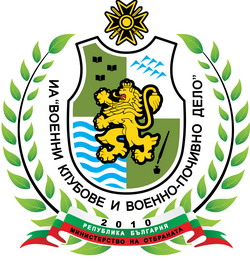 МИНИСТЕРСТВО НА ОТБРАНАТАИЗПЪЛНИТЕЛНА АГЕНЦИЯ„ВОЕННИ КЛУБОВЕ И ВОЕННО-ПОЧИВНО ДЕЛО”1000, гр.София, бул. “Цар Освободител” № 7тел./факс 02 953 33 74ВидМестоположениеТовароподемностБрой спиркиСкоростПериод на обслужванеПътнически – 2 бр.хотел „Олимп”к.к. „Боровец”42091,0 м/сот 01.11 до 30.04.Товарен –1 бр.хотел „Олимп”к.к. „Боровец”50020,5 м/сот 01.11 до 30.04.ВидМестоположениеТовароподемностБрой спиркиСкоростПериод на обслужванеПътнически – 3 бр.хотел „Шипка”гр. София32051,0 м/сцелогодишноТоварен –1 бр.хотел „Шипка”гр. София50010,5 м/сцелогодишноТоварен –1 бр.Почивна станция “Боровец”50020,5 м/сот 01.12 до 31.03.Товарен –1 бр.Почивна станция “Боровец”10030,5 м/сот 01.12 до 31.03.Товарен –                    2 бр.Почивна станция “Боровец”10020,5 м/сот 01.12 до 31.03.ДО ИЗПЪЛНИТЕЛНА АГЕНЦИЯ „ВОЕННИ КЛУБОВЕ И ВОЕННО ПОЧИВНО ДЕЛО“гр. София 1000, Бул. „ЦАР ОСВОДИТЕЛ № 7“Оферта за участие в процедура на пряко договаряне за възлагане на обществена поръчка с предмет „Абонаментнна поддръжка на асасьорни уредби в обекти на ИА „Военни клубове и военно-почивно дело“ – Териториален отдел – София“От………………………………………………………………………………………………(име на участника/участниците в обединението; адрес за кореспонденция; телефон, факс, електронен адрес)